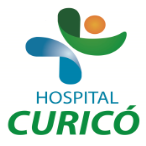 INFORMACIÓN PARA PACIENTES:   “PARA BIOPSIA DE TUMOR MANDIBULAR EN PACIENTES PEDIATRICOS”El presente documento permite entregar información al paciente respecto a la cirugía específica  a realizar,  por lo que NO CONSTITUYE  EL CONSENTIMIENTO INFORMADO.El  CONSENTIMIENTO INFORMADO, debe ser  llenado en el formulario en  la página web: www.hospitalcurico.cl,  en el enlace: https://intranet.hospitalcurico.cl/projects/consentimientoObjetivos del procedimiento: Extraer una parte del tumor que se ubica en el hueso mandibular.Descripción del procedimiento: Bajo anestesia general, se realiza una incisión extensa en la encía, de manera de descubrir la zona de la mandíbula afectada por el tumor y proceder a extraer una parte de él. Para ello, es necesario cortar y eliminar una porción extensa de hueso.Riesgos del procedimiento:Durante la anestesia general podría presentar algunas alteraciones. Las más serias se relacionan con las enfermedades asociadas que el niño pueda sufrir, especialmente las enfermedades cardíacas. Para disminuir este riesgo, el Pediatra realizó una evaluación previa para determinar los cuidados especiales que deben aplicarse durante la anestesia, dependiendo de la enfermedad que afecte al niño. Para ello, habrá un médico anestesiólogo asistiéndolo durante el procedimiento. En el caso de pacientes sanos, el riesgo de sufrir una complicación debido a la anestesia general, es menor del 1%.Como resultado del procedimiento, existe el riesgo de sufrir dolor leve a moderado en las horas siguientes y aproximadamente un 5% de los pacientes pueden sufrir infección de la herida.Una de las complicaciones más habituales es la hinchazón de la cara en el lado operado, situación que se mantiene por aproximadamente 4 días. También, durante algunos días sentirá dificultad para abrir normalmente su boca y no será conveniente que realice actividades físicas más intensas que lo habitual, por ejemplo las deportivas.Los riesgos de mayor importancia son los siguientes:Riesgo de producirse una sensación de anestesia en la mitad del labio inferior en el lado operado, debido a que el tumor se encuentra en el trayecto del nervio que da sensibilidad a esa zona. En ocasiones, esta alteración no es reversible.Riesgo de que se produzca, como resultado de extraer una porción importante de la mandíbula, una asimetría facial, esto es, que el lado operado quede con un cambio de contorno que lo hará verse distinto al lado sano. Esto se puede mejorar a futuro con nuevas operaciones destinadas a injertar hueso en la zona operada.Riesgo de que durante la operación o en los días posteriores, se produzca una fractura de la mandíbula debido al debilitamiento de la zona operada.Alternativas al procedimiento propuesto: No existen métodos alternativos de diagnóstico a lo ya descrito para identificar con seguridad el tumor ubicado dentro del hueso.Consecuencias de no aceptar el procedimiento: En caso de no realizar la operación propuesta, se producirá crecimiento constante del tumor, lo que puede llevar a destrucción más extensa de la mandíbula.Mecanismo para solicitar más información: Si usted aún tiene dudas, puede solicitar mayor información al odontólogo que lo está tratando o al Jefe del Servicio de Odontología.La decisión que usted tome, aceptar o rechazar el procedimiento propuesto, puede cambiarla posteriormente informando a su odontólogo antes de ejecutar el tratamiento.Revocabilidad Se me señala, que hacer si cambio de idea tanto en aceptar o rechazar el procedimiento, cirugía o terapia propuesta.